材料1标需要提供的扫描件（首页）代理公司营业执照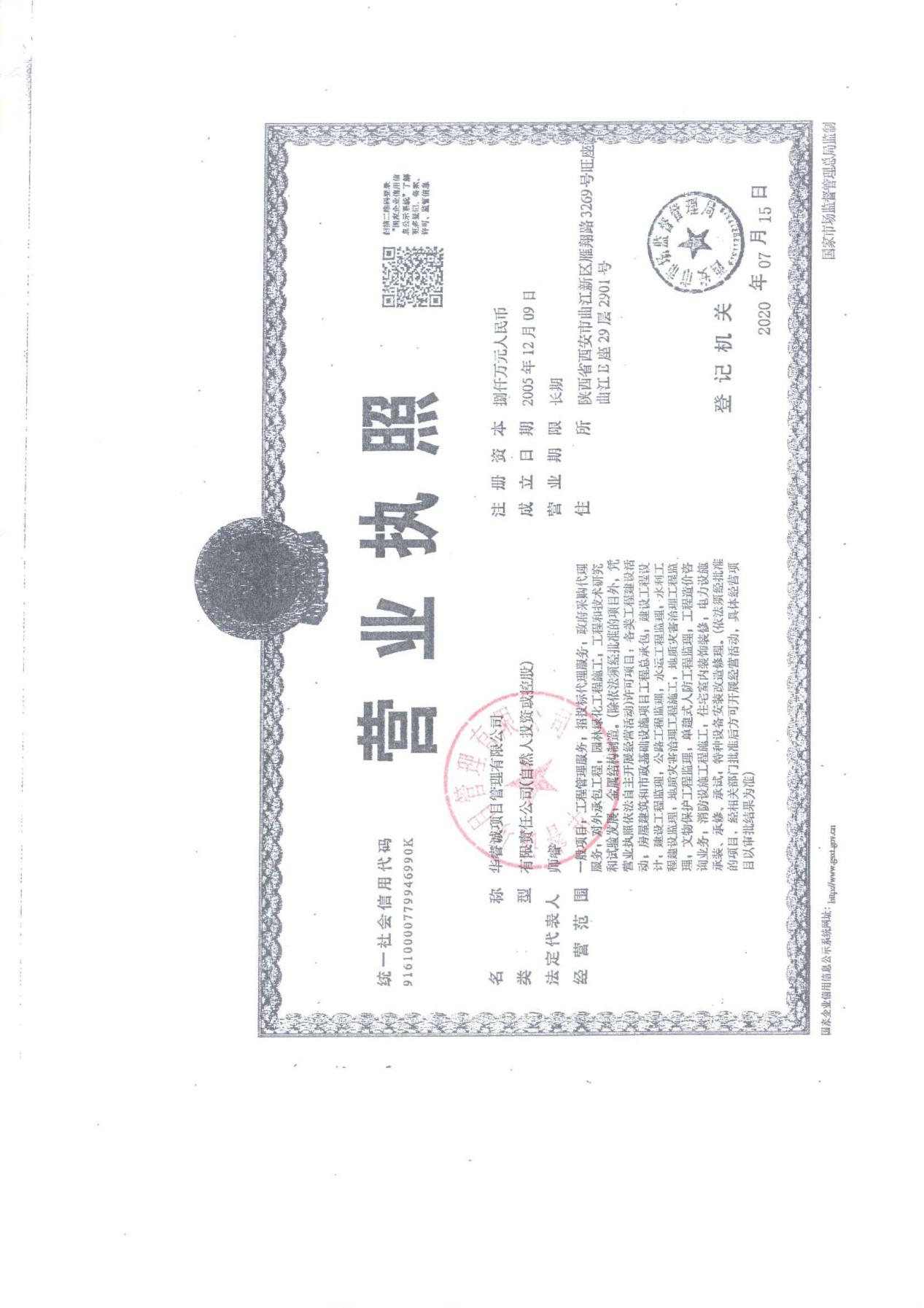 2.建设单位成立文件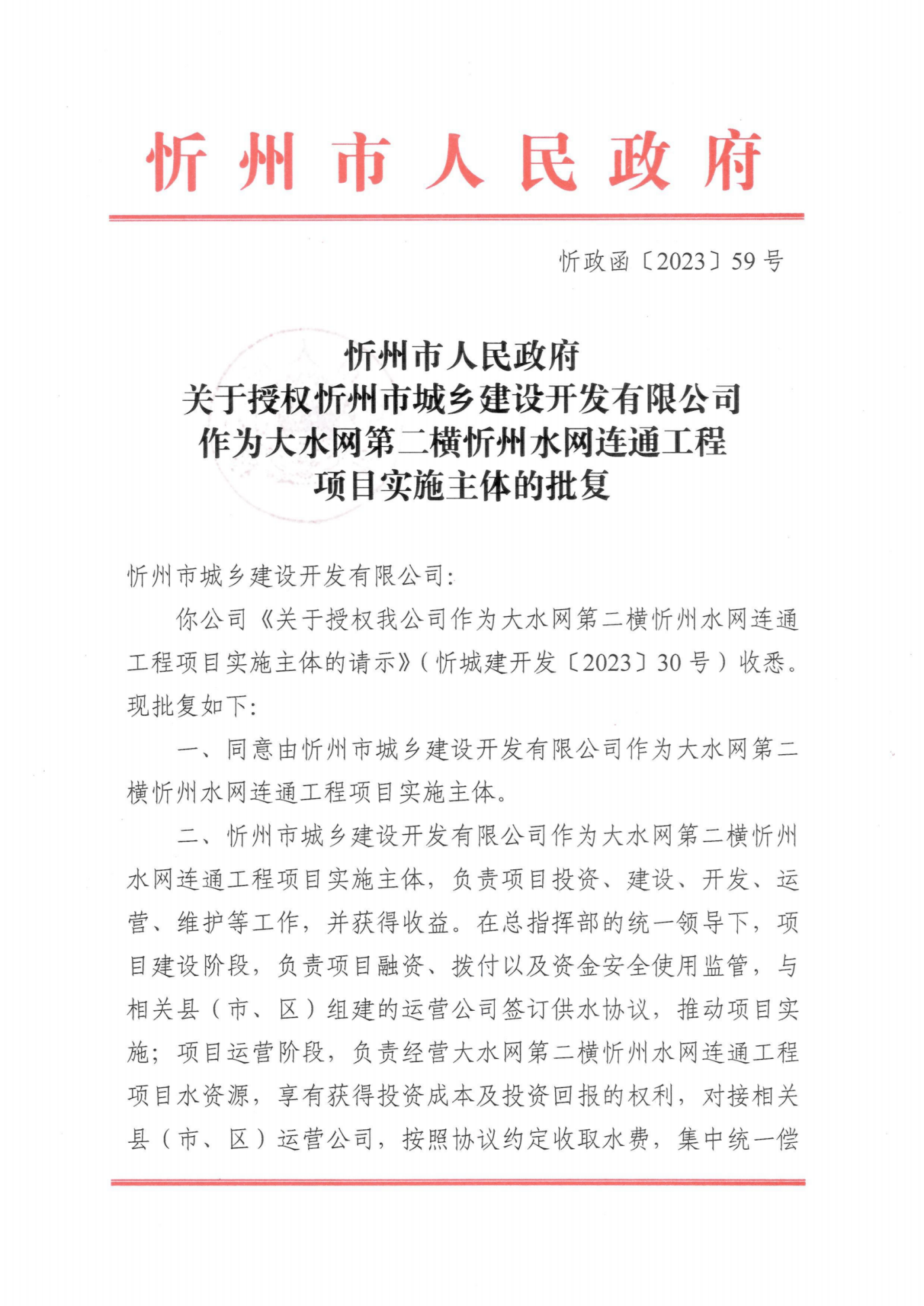 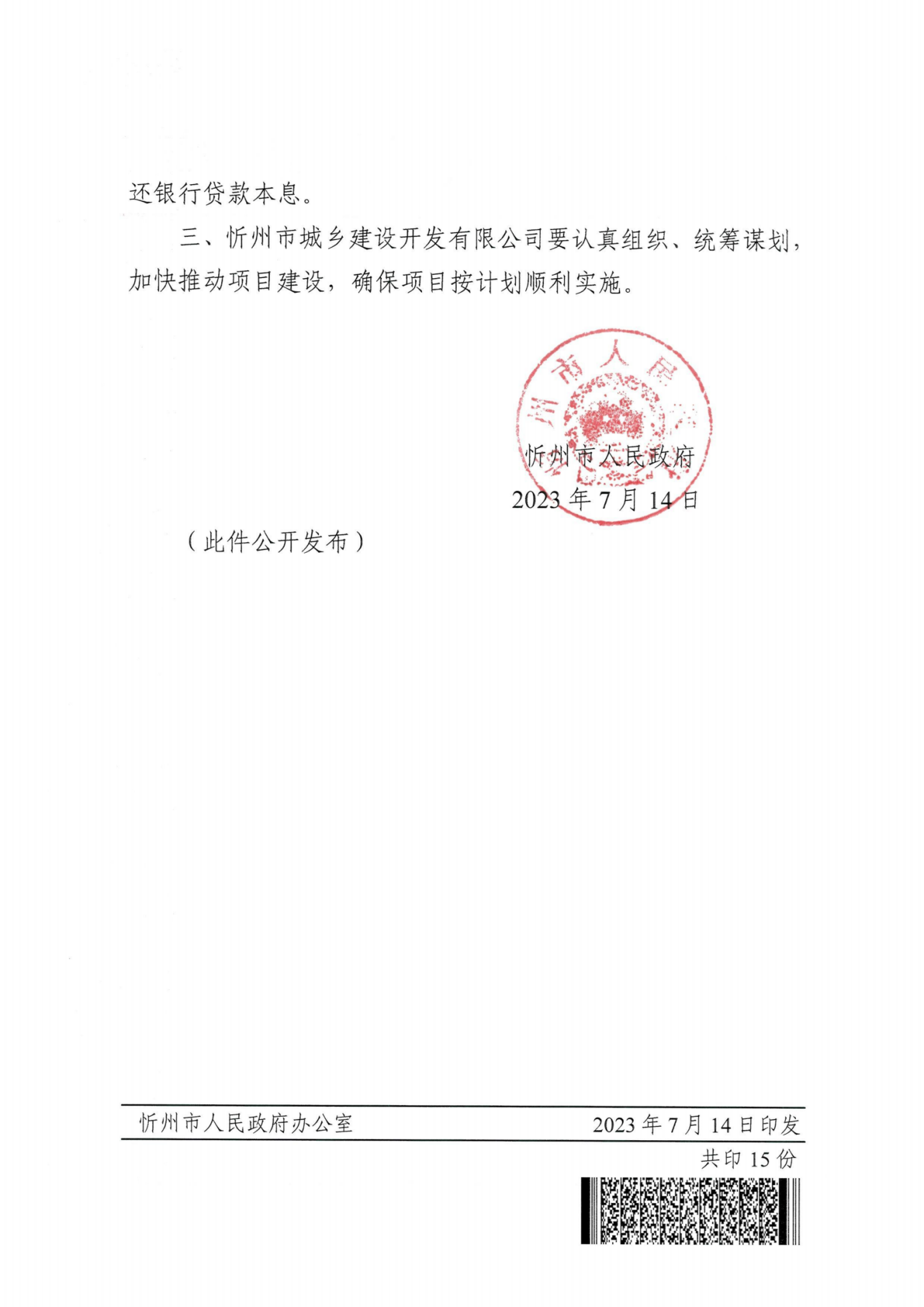 3.批复文件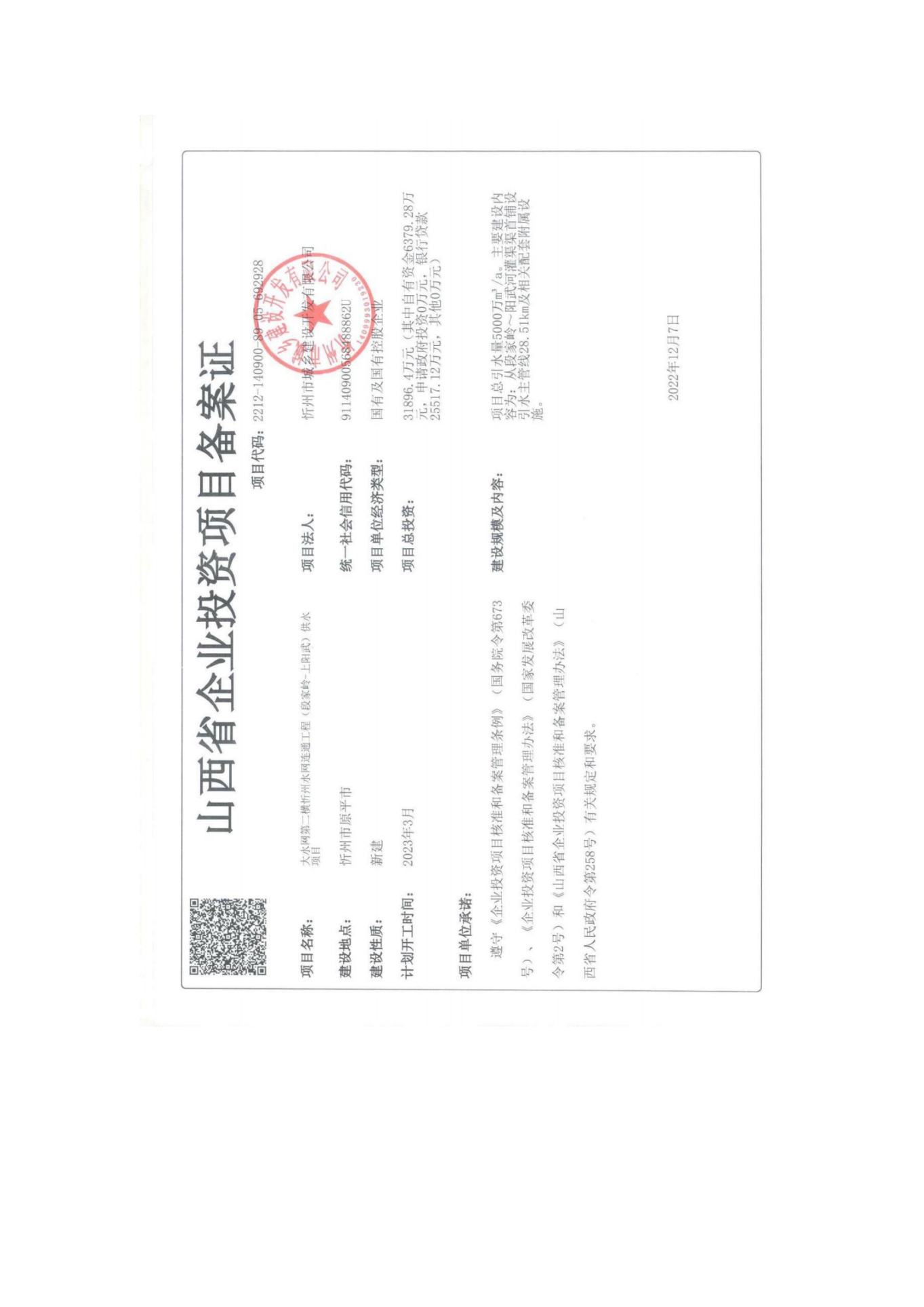 资金下达文件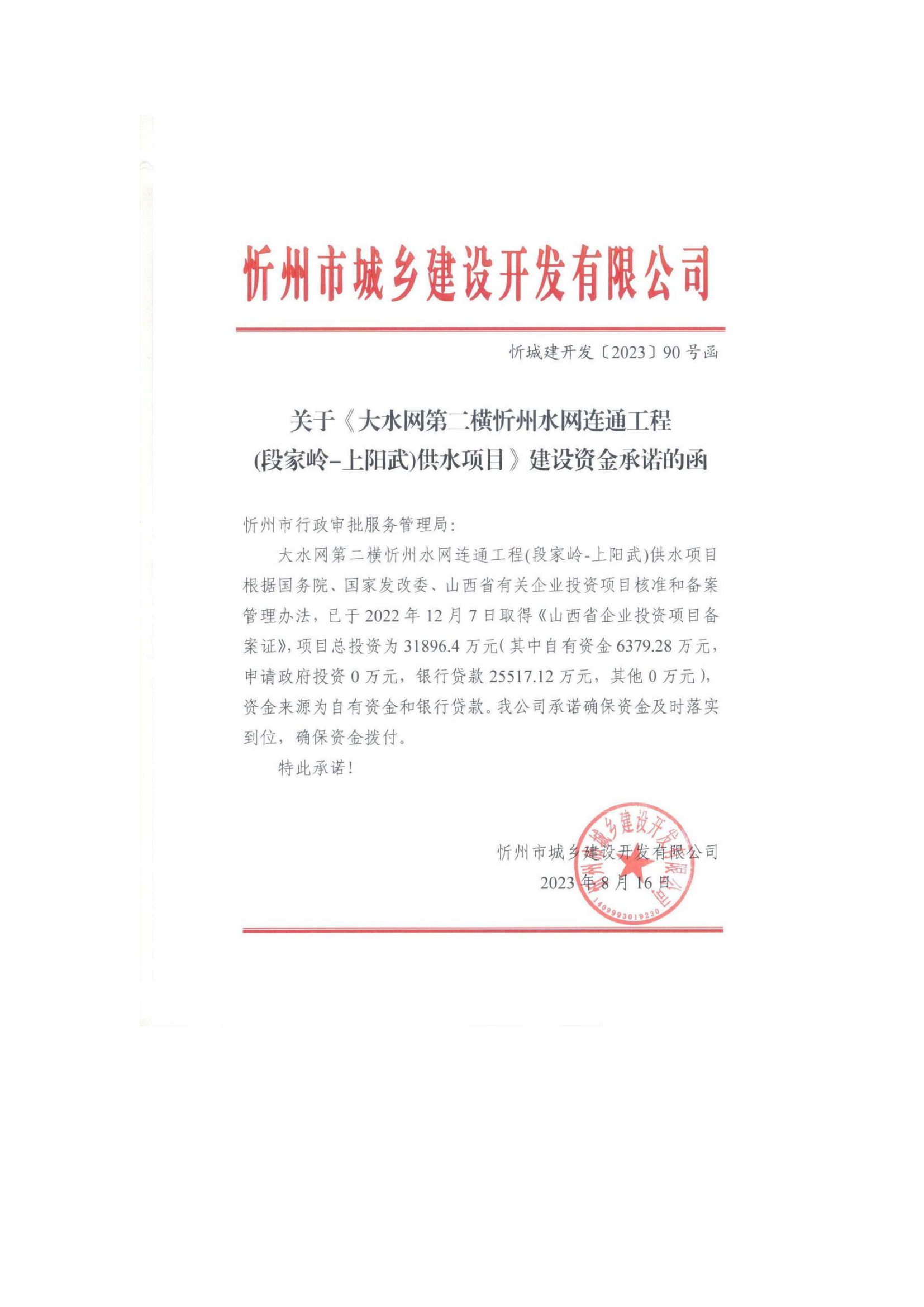 5.招标公告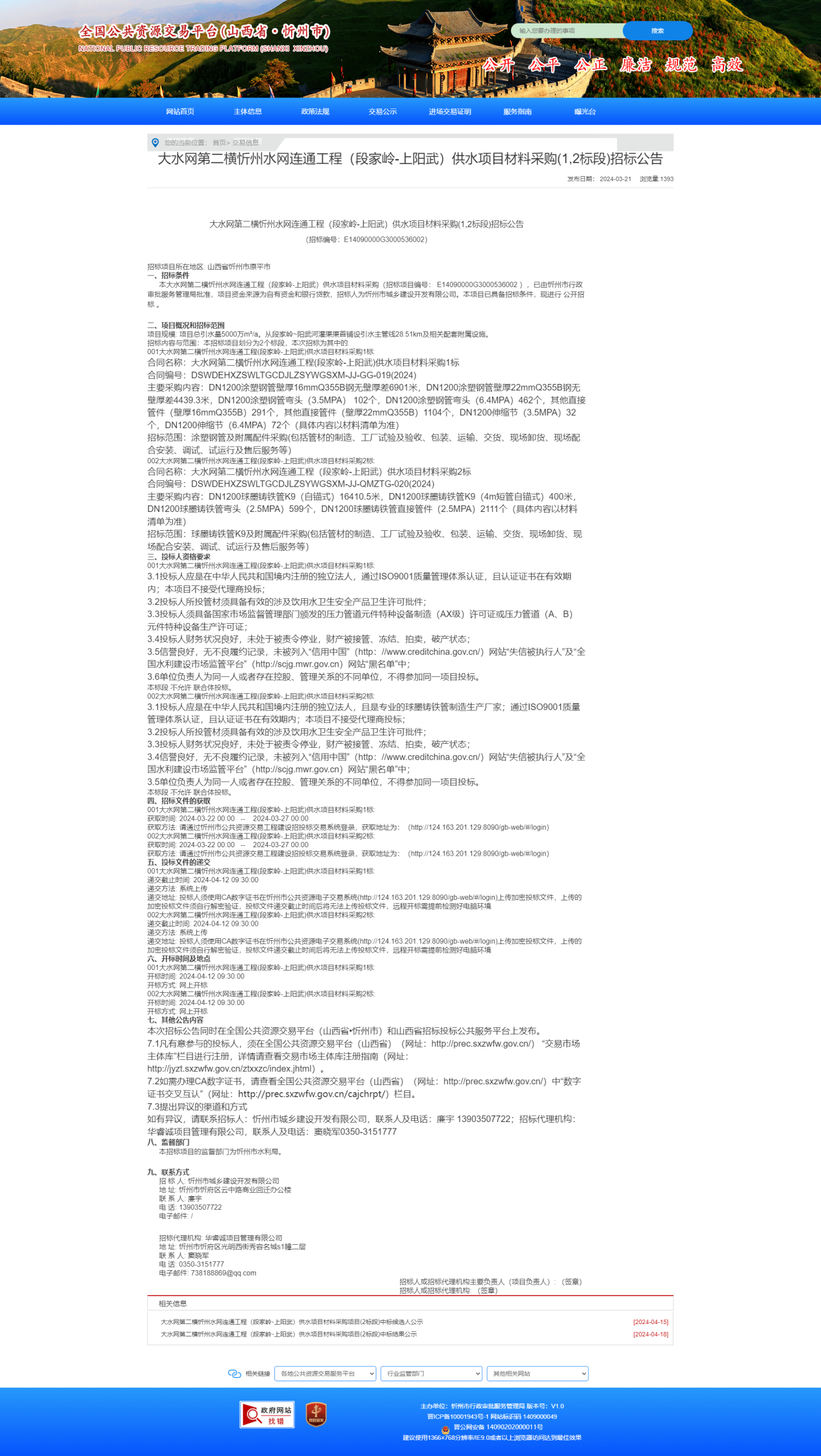 招标文件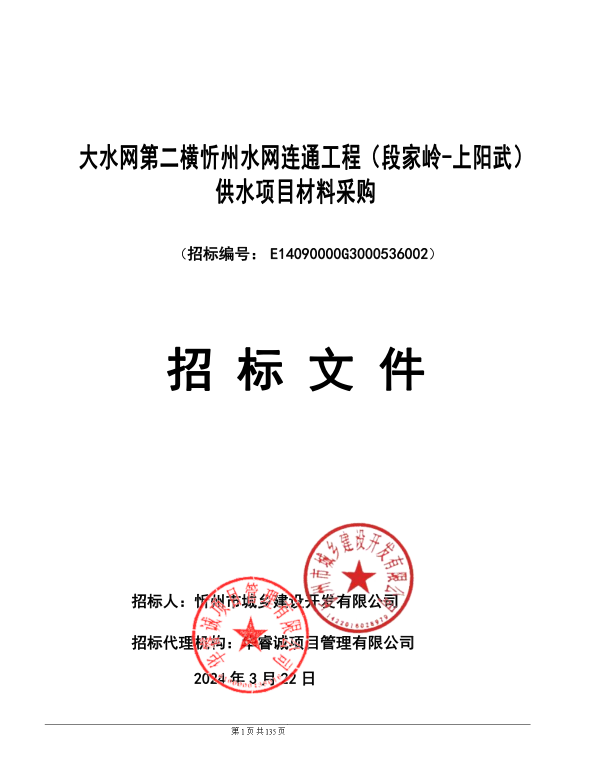 7.中标单位封面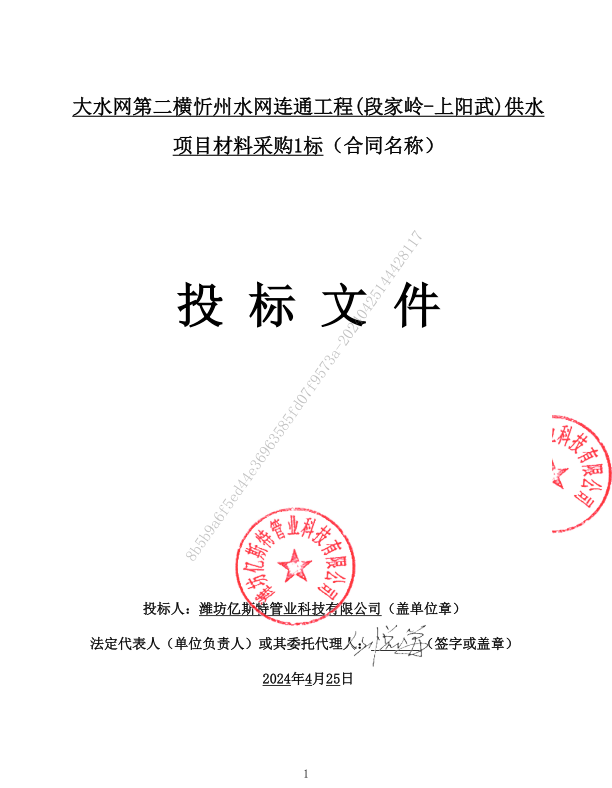 8.中标单位投标函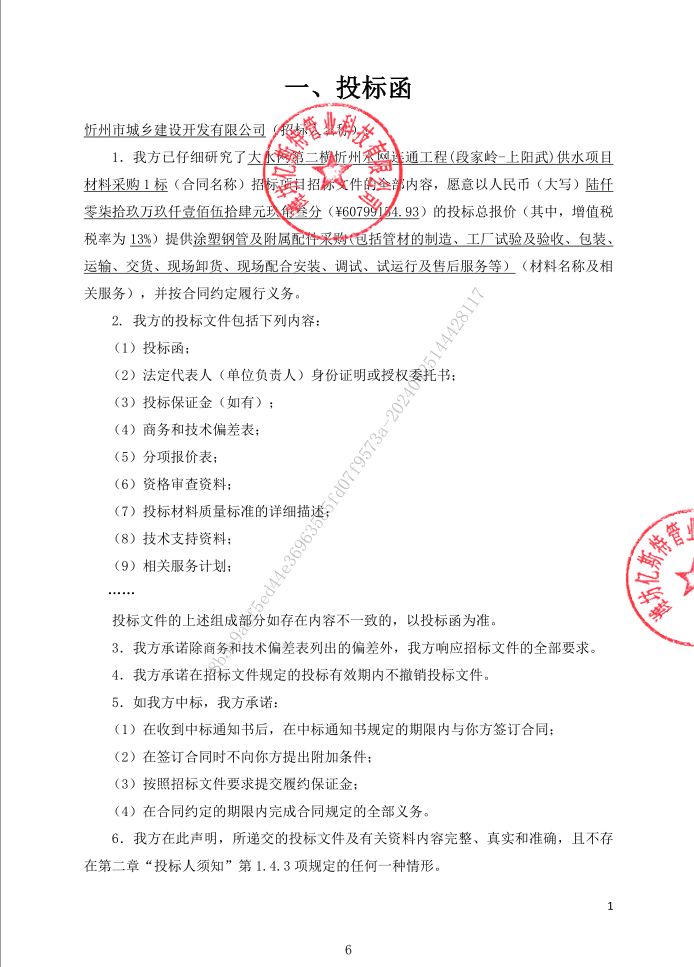 中标单位项目管理机构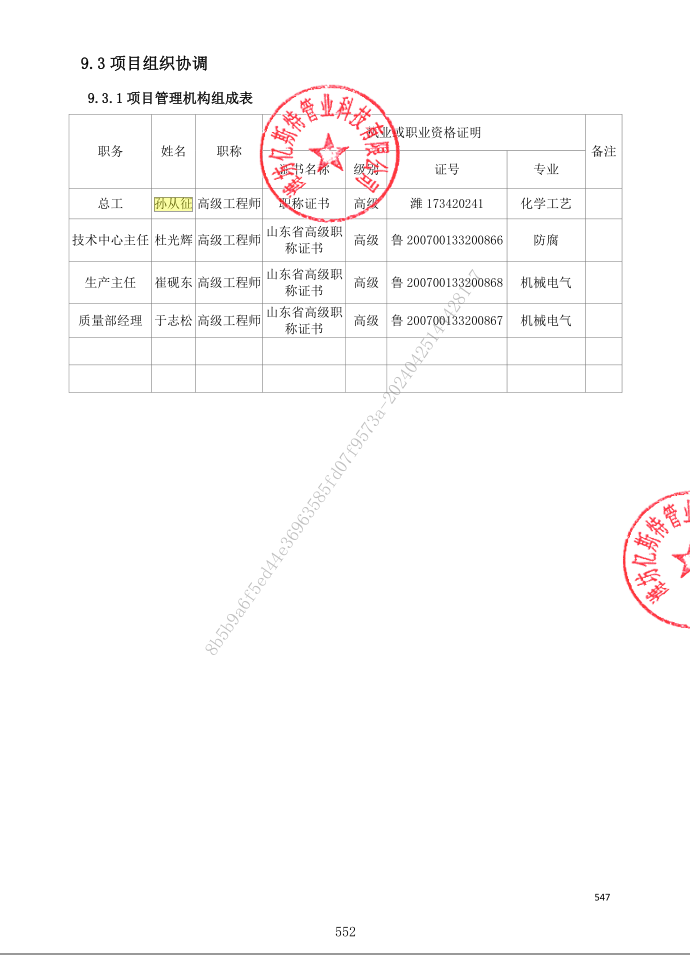 10.中标单位营业执照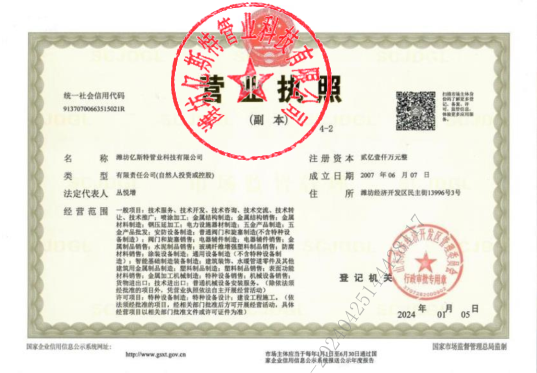 中标通知书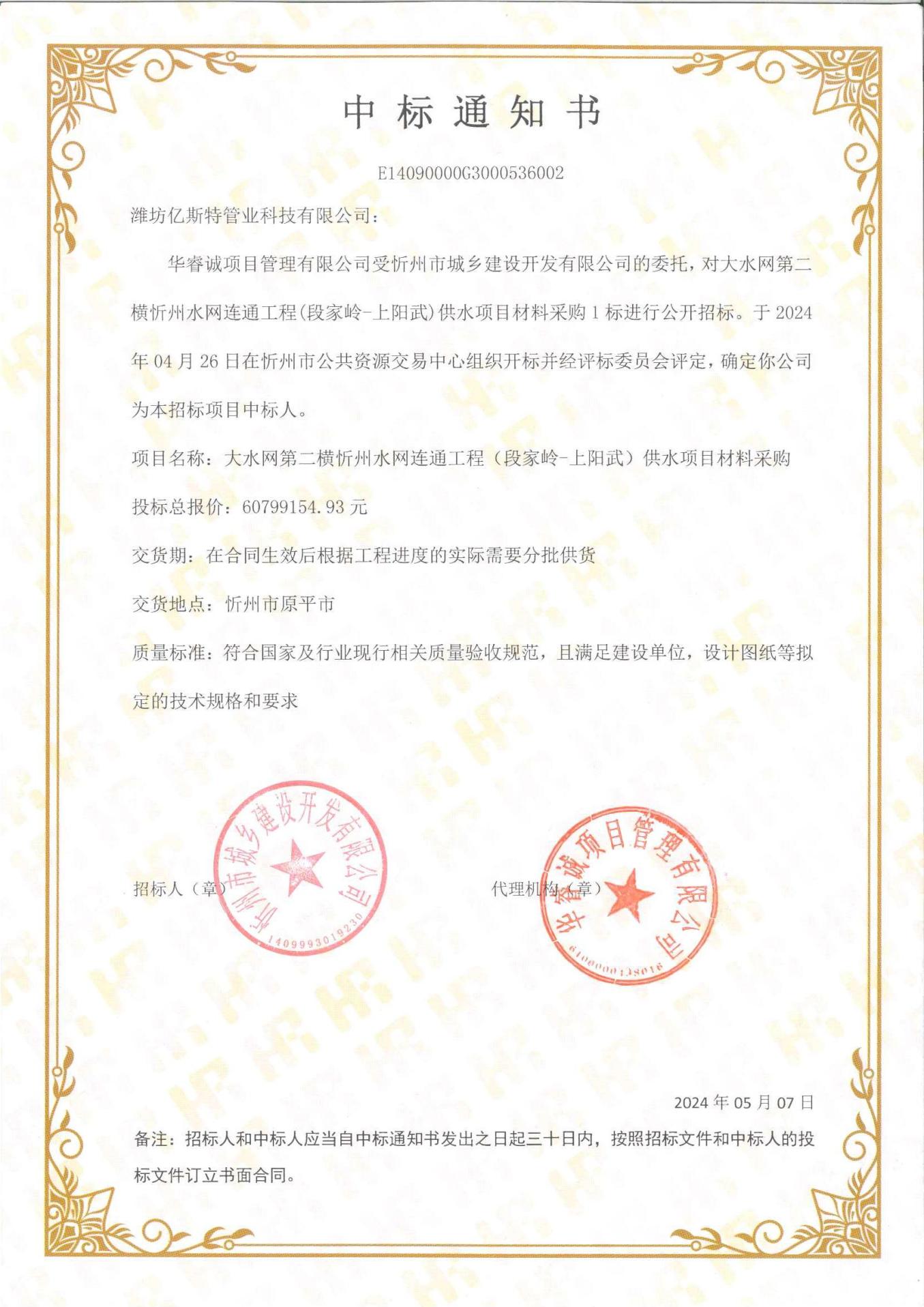 